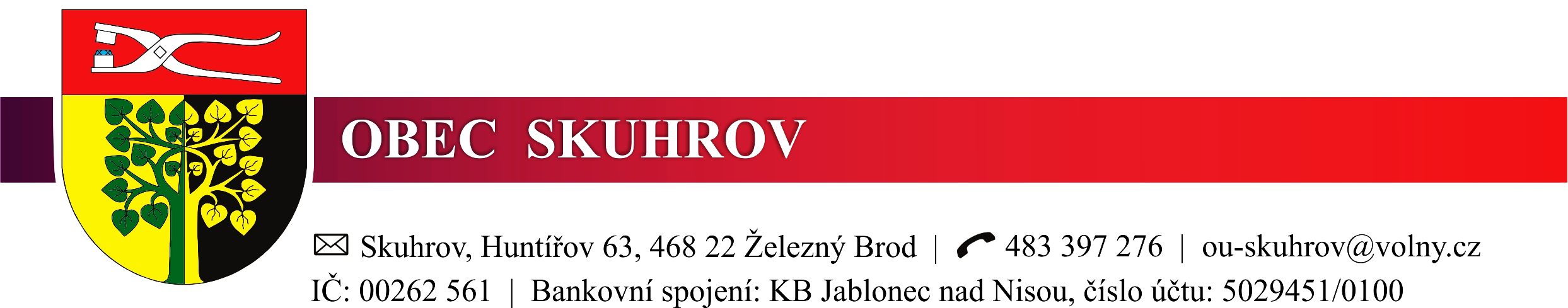 	                                             Datum:  13. 3. 2024Věc:  Rozpočtové opatření č. 1/2024Rozpočet se zvyšuje:    -  v příjmech a ve výdajích o celkovou částku 30 995,02 Kč:    z toho:     23 495,02 Kč -  loterie a sázkové hry       7 500,00 Kč -  Uniqa, pojistná událost (dveře)Rozpočet po změnách činí 14 858 002,02 Kč.ZO schvaluje rozpočtové opatření č. 1/2024 usnesením č. 36/3/2024 ze dne 13. 3. 2024. V listinné podobě je rozpočtové opatření k nahlédnutí v kanceláři Obecního úřadu Skuhrov v úředních hodinách (Po, St 7.30–12.00, 12.30–17.00).Tomáš Pavlata, v.r.                                                                                                   starosta obceVyvěšeno:  20. 3. 2024                                                                  Sejmuto:   31. 3. 2025                                                                   